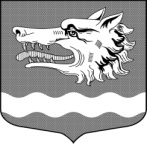 СОВЕТ ДЕПУТАТОВ                                                                      МУНИЦИПАЛЬНОГО ОБРАЗОВАНИЯРаздольевское сельское поселение муниципального образования                   Приозерский муниципальный район Ленинградской областиРЕШЕНИЕ30 октября 2020 года                                                                                      № 71О внесении изменений в Решение Совета Депутатов № 20 от 11.12.2019 года «О передаче осуществления части полномочий муниципального образования Раздольевское сельское поселение по решению вопросов местного значения  поселения  органам местного самоуправления муниципального образования Приозерский муниципальный район Ленинградской области  на 2020 год»В соответствии с п. 4 статьи 15 Федерального Закона от 06.10.2003 года  № 131–ФЗ «Об общих принципах организации местного самоуправления в Российской Федерации», руководствуясь Уставом муниципального образования Раздольевское сельское поселение муниципального образования Приозерский муниципальный район Ленинградской области, совет депутатов РЕШИЛ:    Внести изменения в Решение Совета Депутатов № 20 от 11.12.2020 года «О передаче осуществления части полномочий муниципального образования Раздольевское сельское поселение по решению вопросов местного значения  поселения  органам местного самоуправления муниципального образования Приозерский муниципальный район Ленинградской области на 2020 год»:п. 3 изложить в новой редакции:«по осуществлению внутреннего муниципального финансового контроля в сумме 35 083,30 руб. до 31 октября 2020 года:- исполнение функции администрации муниципального образования Раздольевское сельское поселение по осуществлению внутреннего муниципального финансового контроля муниципального образования Раздольевское сельское поселение;»2. Настоящее решение вступает в силу со дня его официального опубликования в средствах массовой информации, и подлежит опубликованию на официальном сайте администрации муниципального образования Раздольевское сельское поселение муниципального образования Приозерский муниципальный район Ленинградской области.         3. Контроль за исполнением настоящего решения возложить на комиссию по экономике, бюджету, налогам и муниципальной собственности (председатель Надеенко О.Н.).Глава муниципального образования 				А. В. Долгов Д.А. Дудун 8(813 79) 66-649Разослано: дело-3; адм. р-на-1; КСО-1; ком-т фин-1; ОКХ-1; жилотдел-1; прокуратура-1 